                 MARY CHAPTER #9 INVITES YOU TO A RECEPTION FOR       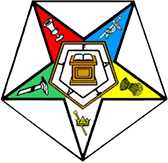                             Debbie Somerlot, Grand Warder                          Grand Chapter of Ohio                    Order of the Eastern Star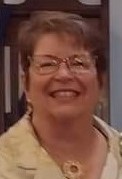                                    SEPTEMBER 17,  2022           Reception at 1:00 pm                       Mary Chapter # 9                                  330 S. Main Street, Marysville, Ohio 43040 Box Lunch  at 11:00 am with Sandwiches, chips, beverage and cookies. 